PRAKATAAlhamdulilllah, Terima kasih kepada rakan-rakan guru dan team sumberpendidikan kerana menyediakan RPT 2023/2024 untuk kegunaan guru-guru di Malaysia.
Muaturun Percuma…
 **DILARANG UNTUK MENGAMBIL SEBARANG BENTUK DAN JENIS KEUNTUNGAN DARIPADA PIHAK KAMI DAN WEB INI SAMA ADA SECARA LANGSUNG ATAU TIDAK LANGSUNG.**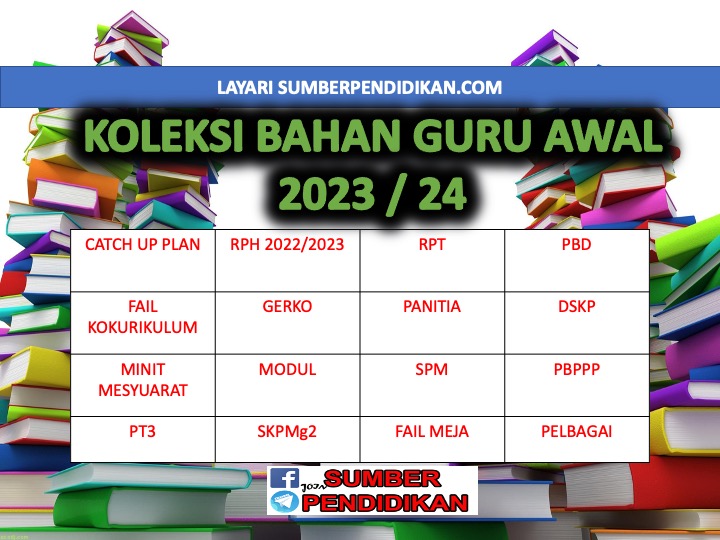 RANCANGAN PENGAJARAN TAHUNAN PENDIDIKAN MORAL TINGKATAN 52023/2024MINGGUSTANDARD KANDUNGANSTANDARD PEMBELAJARANCATATANMINGGU 1KUMPULAN A19 Mac – 23 Mac 2024KUMPULAN B20 Mac – 24 Mac 20245.1
Norma Masyarakat Global 5.1.1 Memberi maksud norma masyarakatglobal.5.1.2 Menjelaskan contoh normamasyarakat globalMINGGU 2KUMPULAN A26 Mac – 30 Mac 2023KUMPULAN B27 Mac – 31 Mac 20235.1.3 Menghuraikan kepentinganamalan norma masyarakat global.5.1.4 Meramalkan kesan pengabaian norma masyarakat global.MINGGU 3KUMPULAN A2 April – 6 April 2023KUMPULAN B3 April – 7 April 20235.1.5 Mengekspresikan perasaan apabilamengamalkan norma masyarakat global.5.1.6 Mengamalkan sikap menghormatinorma masyarakat global dalam kehidupan harianMINGGU 4KUMPULAN A9 April – 13 April 2023KUMPULAN B10 April – 14 April 20235.2Individu Glokal5.2.1 Menjelaskan ciri individu glokal.5.2.2 Mengenal pasti sikap individuglokal.MINGGU 5KUMPULAN A16 April – 20 AprilKUMPULAN B17 April – 21 April5.2.3 Menghuraikan kepentinganmenjadi individu glokal.5.2.4 Meramalkan kesan sekiranya individutidak bersikap glokal..KUMPULAN A23 April – 27 April 2023KUMPULAN B24 April – 28 April 2023Cuti Pertengahan Penggal 1MINGGU 6KUMPULAN A30 April – 4 Mei 2023KUMPULAN B1 Mei – 5 Mei 20235.2.5 Mengekspresikan perasaan apabilabertindak sebagai individu glokal.5.2.6 Mengamalkan sikap individuglokal dalam kehidupan harian.MINGGU 7KUMPULAN A7 Mei – 11 Mei 2023KUMPULAN B8 Mei – 12 Mei 20235.3 Kerohanian Membentuk Individu Bermoral5.3.1 Menyenaraikanciri individu yang mempunyainilai kerohanian.5.3.2 Menjelaskan cara meningkatkan nilaikerohanian.MINGGU 8KUMPULAN A14 Mei – 18 Mei 2023KUMPULAN B15 Mei – 19 Mei 20235.3.3 Menghuraikan kepentingan nilaikerohanian bagi membentuk individu bermoral.5.3.4 Meramalkan implikasi pengabaian nilaikerohanian dalam diri individu.MINGGU 9KUMPULAN A21 Mei – 25 Mei 2023KUMPULAN B22 Mei – 26 Mei 20235.3.5 Mengekspresikan perasaan apabilamenghayati nilai kerohanian.5.3.6 Mengamalkan nilai kerohanian dalam kehidupan harian.KUMPULAN A28 Mei – 1 Jun 2023KUMPULAN B29 Mei – 2 Jun 2023Cuti Penggal 1MINGGU 10KUMPULAN A4 Jun – 8 Jun 2023KUMPULAN B5 Jun – 9 Jun 20235.4 Penggunaan Sumber dan Penyebaran Maklumat demi Kesejahteraan Sejagat5.4.1 Menyenaraikan contoh sumber dan maklumatyang sahih demi kesejahteraan sejagat.5.4.2 Mengenal pasti tatacara menggunakansumber dan penyebaran maklumat demi kesejahteraan sejagat.MINGGU 11KUMPULAN A11 Jun – 15 Jun 2023KUMPULAN B12 Jun – 16 Jun 20235.4.3 Menghuraikan penggunaan sumberdan penyebaran maklumat yang menggugat kesejahteraan sejagat.5.4.4 Mencerakinkan implikasi penggunaansumber dan penyebaran maklumat yang menjejaskan kesejahteraan sejagat.MINGGU 12KUMPULAN A18  – 22 Jun 2023KUMPULAN B19  – 23 Jun 20235.4.5 Mengekspresikan perasaan apabilamenggunakan sumber dan menyebarkan maklumat dalam kehidupan harian demi kesejahteraan sejagat.5.4.6 Menggunakan sumber dan menyebarkanmaklumat dalam kehidupan harian demi kesejahteraan sejagat.MINGGU 13KUMPULAN A25 Jun – 29 Jun 2023KUMPULAN B26 Jun – 30 Jun 20236.1 Integriti Organisasi 6.1.1 Menjelaskan maksud integriti organisasi.6.1.2 Mengenal pasti cara melaksanakan integritidalam organisasi.MINGGU 14KUMPULAN A2 Julai – 6 Julai 2023KUMPULAN B3 Julai – 7 Julai 20236.1.3 Menghuraikan kepentingan amalanintegriti dalam organisasi.6.1.4 Meramalkan implikasi sekiranya amalanintegriti dalam organisasi tidak dipraktikkan.MINGGU 15KUMPULAN A9 Julai – 13 Julai 2023KUMPULAN B10 Julai – 14 Julai 20236.1.5 Mengekspresikan perasaan apabilamengamalkan integriti dalam organisasi.6.1.6 Mengamalkan integriti organisasi dalamkehidupan harian.MINGGU 16KUMPULAN A16 Julai – 20 Julai 2023KUMPULAN B17 Julai – 21 Julai 20236.2Integriti demi Pembangunan Negara6.2.1 Menjelaskan contoh integriti demi pembangunannegara.6.2.2 Mengenal pasti cara melaksanakantanggungjawab dengan berintegriti demi pembangunan negara.MINGGU 17KUMPULAN A23 Julai – 27 Julai 2023KUMPULAN B24 Julai – 28 Julai 20236.2.3 Memerihalkan kepentingan integriti demi pembangunannegara.6.2.4 Merumuskan implikasi perbuatan yang tidakberintegriti kepada pembangunan negara.MINGGU 18KUMPULAN A30 Julai – 3 Ogos 2023KUMPULAN B31 Julai – 4 Ogos 20236.2.5 Mengekspresikan perasaan apabila mengamalkanintegriti demi pembangunan negara.6.2.6 Mengamalkan tanggungjawab denganberintegriti dalam kehidupan harian demi pembangunan negara.MINGGU 19KUMPULAN A6 Ogos – 10 Ogos 2023KUMPULAN B7 Ogos – 11 Ogos 20236.3 Berperikemanusiaan Ke Arah Kesejahteraan Global6.3.1 Menyenaraikan ciri berperikemanusiaandemi kesejahteraan global.6.3.2 Menjelaskan dengan contoh perlakuanberperikemanusiaan demi kesejahteraan global.MINGGU 20KUMPULAN A13 Ogos – 17 Ogos 2023KUMPULAN B14 Ogos – 18 Ogos 20236.3.3 Merumuskan kebaikan berperikemanusiaandemi kesejahteraan global.6.3.4 Mencerakin kesan pengabaian sikapperikemanusiaan demi kesejahteraan global.MINGGU 21KUMPULAN A20 Ogos – 24 Ogos 2023KUMPULAN B21 Ogos – 25 Ogos 2023KUMPULAN A27 Ogos –  31 Ogos 2023KUMPULAN B28 Ogos –  1 Sept 2023Cuti Penggal 2MINGGU 2321 Ogos – 27 Ogos 20226.3.5 Mengekspresikan perasaan apabilamengamalkan sikap perikemanusiaan demi kesejahteraan global.6.3.6 Mengamalkan sikap perikemanusiaan dalam kehidupanharian demi kesejahteraan global.MINGGU 22KUMPULAN A3 Sept – 7 Sept 2023KUMPULAN B4 Sept – 8 Sept 20237.1Penglibatan Diri dalam Program Komuniti Bersama-sama Badan Kerajaan atau Badan Bukan Kerajaan7.1.1 Memberi contoh program komuniti yangboleh dilaksanakan bersama-sama badan kerajaan atau badan bukan kerajaan.7.1.2 Mengenal pasti cara melaksanakan programkomuniti bersama-sama badan kerajaan atau badan bukan kerajaan.MINGGU 23KUMPULAN A10 Sept – 14 Sept 2023KUMPULAN B11 Sept – 15 Sept 20237.1.3 Menghuraikan kepentinganmelaksanakan program komuniti bersama-sama badan kerajaan atau badan bukan kerajaan.7.1.4 Meramal implikasi kurang penglibatandalam program komuniti bersama-sama badan kerajaan atau badan bukan kerajaan.MINGGU 24KUMPULAN A17 Sept –  21 Sept 2023KUMPULAN B18 Sept –  22 Sept 20237.1.5 Mengekspresikan perasaan apabilamelibatkan diri dalam program komuniti bersama-sama badan kerajaan atau badan bukan kerajaan.7.1.6 Melibatkan diri dalam program komunitibersama-sama badan kerajaan atau badan bukan kerajaan dalam kehidupan harian.MINGGU 25KUMPULAN A24 Sept – 28 Sept 2023KUMPULAN B25 Sept – 29 Sept 20237.2 Semangat Kerjasama Dalam Masyarakat Global7.2.1 Memberi contoh kerjasama dalammasyarakat global.7.2.2 Menjelaskan kepentinganbekerjasama dalam masyarakat global.MINGGU 26KUMPULAN A1 Oktober – 5 Oktober 2023KUMPULAN B2 Oktober – 6 Oktober 20237.2.3 Menghuraikan cabaran bekerjasama dalammasyarakat global.7.2.4 Memerihalkan kesan pengabaian sikapkerjasama dalam masyarakat global.MINGGU 27KUMPULAN A8 Oktober – 12 Oktober 2023KUMPULAN B9 Oktober – 13 Oktober 20237.2.5 Mengekspresikan perasaan apabilabekerjasama dalam masyarakat global.7.2.6 Mengamalkan sikap kerjasama dalammasyarakat global.MINGGU 28KUMPULAN A15 Oktober – 19 Oktober 2023KUMPULAN B16 Oktober – 20 Oktober 20237.3Pengurusan Kewangan Secara Beretika7.3.1 Menyenaraikan pelbagai sumberkewangan yang diperoleh secara beretika.7.3.2 Mengenal pasti cara menguruskankewangan secara beretika.MINGGU 29KUMPULAN A22 Oktober – 26 Oktober 2023KUMPULAN B23 Oktober – 27 Oktober 20237.3.3 Mencerakinkan kepentinganpengurusan kewangan secara beretika.7.3.4 Meramalkan kesan pengurusan kewangansecara tidak beretika.MINGGU 30KUMPULAN A29 Oktober – 2 November 2023KUMPULAN B30 Oktober – 3 November 20237.3.5 Mengekspresikan perasaan apabilamenguruskan kewangan secara beretika.7.3.6 Mempraktikkan amalan pengurusan kewangansecara beretika.MINGGU 31KUMPULAN A5 November – 9 November 2023KUMPULAN B6 November – 10 November 20237.4 Meningkatkan Pengiktirafan Dunia Terhadap Negara7.4.1 Memerihalkan contoh kejayaan Malaysia yang dibanggakan di persadadunia.7.4.2 Menjelaskan cara mengharumkan namanegara di persada dunia.MINGGU 32KUMPULAN A12 November –16 November 2023KUMPULAN B13 November –17 November 20237.4.3 Menghuraikan kepentinganmengharumkan nama negara di persada dunia.7.4.4 Mencerakinkan cabaran dalam mengharumkannama negara di persada dunia.MINGGU 33KUMPULAN A19 November – 23 November 2023KUMPULAN B20 November – 24 November 20237.4.5 Mengekspresikan perasaan apabilamengharumkan nama negara di persada dunia.7.4.6 Melibatkan diri dalam aktiviti yang bolehmengharumkan nama negara di persada dunia dalam kehidupan harian.MINGGU 34KUMPULAN A26 November – 30 November 2023KUMPULAN B27 November –  1 Disember 20237.5Malaysia Dalam Hubungan Antarabangsa7.5.1 Memberi maksud hubunganantarabangsa.7.5.2 Menjelaskan hubungan dua hala Malaysiadengan negara luar.MINGGU 35KUMPULAN A3 Disember – 7 Disember 2023KUMPULAN B4 Disember – 8 Disember 20237.5.3 Menghuraikan kepentinganmengekalkan hubungan Malaysia dengan negara luar.7.5.4 Mencerakinkan cabaran negara dalammengekalkan hubungan antarabangsa.MINGGU 36KUMPULAN A10 Disember – 14 Disember 2023KUMPULAN B11 Disember – 15 Disember 20237.5.5 Mengekspresikan perasaan apabilamelibatkan diri dalam usaha mengekalkan hubungan antarabangsa.7.5.6 Mengamalkan kerjasama untukmengekalkan hubungan antarabangsa dalam kehidupan harian.KUMPULAN A17 Disember – 21 Disember 2023KUMPULAN B18 Disember – 22 Disember 2023Cuti Penggal 3KUMPULAN A24 Disember – 28 Disember 2023KUMPULAN B25 Disember – 29 Disember 2023Cuti Penggal 3MINGGU 37KUMPULAN A31 Disember –4 Januari 2024KUMPULAN B1 Januari –5 Januari 2024MINGGU 38KUMPULAN A7 Januari – 11 Januari 2024KUMPULAN B8 Januari – 12 Januari 2024MINGGU 39KUMPULAN A14 Januari – 18 Januari 2024KUMPULAN B15 Januari – 19 Januari 2024MINGGU 40KUMPULAN A21 Januari – 25 Januari 2024KUMPULAN B22 Januari – 26 Januari 2024MINGGU 41KUMPULAN A28 Januari – 1 Februari 2024KUMPULAN B29 Januari – 2 Februari 2024MINGGU 42KUMPULAN A4 Februari – 8 Februari 2024KUMPULAN B5 Februari – 9 Februari 2024